Letter to SantaA tradition is an inherited pattern of thought, action or behavior that is transmitted by word of mouth or by example from one generation to another without written instruction.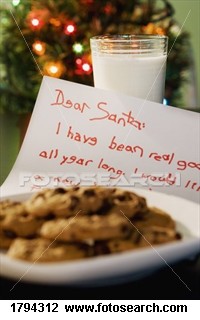 